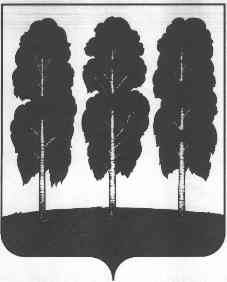 АДМИНИСТРАЦИЯ БЕРЕЗОВСКОГО РАЙОНАХАНТЫ-МАНСИЙСКОГО АВТОНОМНОГО ОКРУГА – ЮГРЫРАСПОРЯЖЕНИЕот 23.10.2017       		                                                № 890-рпгт. БерезовоВ целях приведения в соответствие деятельности по поддержке доступа негосударственных организаций (коммерческих, некоммерческих) к предоставлению услуг в социальной сфере в Березовском районе  с распоряжением Правительства Ханты-Мансийского автономного округа – Югры от 22.07.2016          № 394-рп «О плане мероприятий («дорожной карте») по поддержке доступа негосударственных организаций (коммерческих, некоммерческих) к предоставлению услуг в социальной сфере в Ханты-Мансийском автономном округе – Югре на 2016 – 2020 годы»:Приложение к распоряжению администрации Березовского района от         31 августа 2016 года № 451-р «О плане мероприятий («дорожная карта») по поддержке доступа негосударственных организаций (коммерческих, некоммерческих) к предоставлению услуг в социальной сфере в Березовском районе на 2016 – 2020 годы» изложить в следующей редакции согласно приложению к настоящему распоряжению.Распоряжение администрации Березовского района от 13.06.2017           № 496-р «О внесении изменений в приложение к распоряжению администрации Березовского района от 31 августа 2016 года № 451-р «О плане мероприятий («дорожная карта») по поддержке доступа негосударственных организаций (коммерческих, некоммерческих) к предоставлению услуг в социальной сфере в Березовском районе на 2016 – 2020 годы» признать утратившим силу. Опубликовать настоящее распоряжение в газете «Жизнь Югры» и разместить на официальном веб-сайте органов местного самоуправления Березовского района. Настоящее распоряжение вступает в силу после его подписания.Глава района                                                                                                  В.И. ФоминПриложениек распоряжению администрации Березовского районаот 23.10.2017  № 890 -рПлан мероприятий («дорожная карта») по поддержке доступа негосударственных организаций (коммерческих, некоммерческих)  к предоставлению услуг в социальной сфере в Березовском районе на 2016 – 2020 годы (далее – «дорожная карта»)Современная структура экономики влияет на модернизацию социальной сферы посредством расширения участия организаций негосударственного сектора, в том числе социально ориентированных некоммерческих организаций (далее – СО НКО), в предоставлении социальных услуг гражданам. В своем Послании Федеральному Собранию Российской Федерации                                   на 2016 год Президент России Владимир Владимирович Путин подчеркнул умение некоммерческих организаций работать эффективнее, качественнее, с искренней заботой о людях. Необходимо поэтапно направлять некоммерческим организациям до 10% средств региональных и муниципальных социальных программ, чтобы СО НКО могли участвовать в оказании социальных услуг, которые финансируются за счёт бюджетов. Губернатор Ханты-Мансийского автономного округа – Югры Наталья Владимировна Комарова в обращении к жителям Ханты-Мансийского автономного округа – Югры 09 декабря 2015 года поставила задачу довести долю некоммерческих организаций, предоставляющих услуги в социальной сфере за счет средств бюджетов, до 15 %.По данным Министерства юстиции Российской Федерации по состоянию на               04 сентября 2017 года общее число некоммерческих организаций, зарегистрированных на территории Березовского района составило – 35, из них – 11 СО НКО, в том числе:- ветеранских организаций – 1;- обществ инвалидов – 1;- казачьи общества – 1;- национальных организаций – 1;- религиозных организаций – 7.Администрация Березовского района сотрудничает с негосударственными организациями, в том числе осуществляющими социально ориентированную деятельность, направленную на улучшение качества жизни населения. Создаются условия для организации проведения независимой оценки качества образования и работы учреждений культуры и спорта на территории Березовского района. Реализуются механизмы общественного обсуждения значимых вопросов социально-экономического развития региона, обеспечивается максимально полная открытость работы органов местного самоуправления для населения.Этапом развития негосударственного сектора в социальной сфере станет реализация мероприятий «дорожной карты», что позволит усилить меры, направленные на достижение стратегической цели: повышение качества и доступности услуг в социальной сфере через расширение участия негосударственных организаций в предоставлении социальных услуг гражданам.Задачи «дорожной карты»: – гармонизация нормативно-правового поля деятельности некоммерческих организаций, системы государственной поддержки, регламентов и процедур участия в предоставлении социальных услуг для жителей Березовского района;– повышение качества услуг в социальной сфере посредством развития конкуренции;– расширение системы информационного сопровождения деятельности негосударственных организаций и развитие социальной рекламы;– повышение заинтересованности молодежи в деятельности некоммерческих организаций на долгосрочный период;– создание условий для упрощения доступа негосударственных (коммерческих, некоммерческих) организаций, в том числе социально ориентированных некоммерческих организаций, к предоставлению населению услуг в социальной сфере, финансируемых из бюджетных источников;– повышение эффективности использования бюджетных средств.Реализация мероприятий «дорожной карты» позволит:– привлечь дополнительные инвестиции за счет внебюджетных источников на решение социально значимых проблем;– увеличить долю средств бюджета Березовского района, выделяемых негосударственным организациям, в том числе социально ориентированным некоммерческим организациям, на предоставление услуг в общем объеме средств бюджета Березовского района, выделяемых на предоставление услуг в социальной сфере, до 15 %;– оптимизировать средства бюджета Березовского района, выделяемые на решение социальных проблем;– увеличить долю рынка социальных услуг, оказываемых негосударственными организациями, в том числе социально ориентированными некоммерческими организациями; – обеспечить прирост количества социально ориентированных некоммерческих организаций, осуществляющих деятельность в Березовском районе, увеличить численность занятых;– увеличить количество добровольцев, привлекаемых негосударственными организациями, в том числе социально ориентированными некоммерческими организациями, для решения социально значимых проблем.Таблица 1План мероприятий («дорожная карта») по поддержке доступа негосударственных организаций (коммерческих, некоммерческих) к предоставлению услуг в социальной сфере в Березовском районе на 2016 – 2020 годы Таблица 2Целевые показатели Плана мероприятий («дорожной карты») по поддержке доступа негосударственных организаций (коммерческих, некоммерческих) к предоставлению услуг в социальной сфере в Березовском районе на 2016 – 2020 годыО внесении изменения в распоряжение администрации Березовского района от 31 августа 2016 года № 451-р «О плане мероприятий («дорожная карта») по поддержке доступа негосударственных организаций (коммерческих, некоммерческих) к предоставлению услуг в социальной сфере в Березовском районе на 2016 – 2020 годы» и признании утратившими силу некоторых муниципальных правовых актов администрации Березовского района  № п/пНаименование мероприятияОтветственные исполнителиОтветственные исполнителиСрок исполненияВид документаРезультат1. Совершенствование нормативной правовой базы по обеспечению доступа негосударственных организаций, в том числе социально ориентированных некоммерческих организаций к предоставлению услуг в социальной сфере1. Совершенствование нормативной правовой базы по обеспечению доступа негосударственных организаций, в том числе социально ориентированных некоммерческих организаций к предоставлению услуг в социальной сфере1. Совершенствование нормативной правовой базы по обеспечению доступа негосударственных организаций, в том числе социально ориентированных некоммерческих организаций к предоставлению услуг в социальной сфере1. Совершенствование нормативной правовой базы по обеспечению доступа негосударственных организаций, в том числе социально ориентированных некоммерческих организаций к предоставлению услуг в социальной сфере1. Совершенствование нормативной правовой базы по обеспечению доступа негосударственных организаций, в том числе социально ориентированных некоммерческих организаций к предоставлению услуг в социальной сфере1. Совершенствование нормативной правовой базы по обеспечению доступа негосударственных организаций, в том числе социально ориентированных некоммерческих организаций к предоставлению услуг в социальной сфере1. Совершенствование нормативной правовой базы по обеспечению доступа негосударственных организаций, в том числе социально ориентированных некоммерческих организаций к предоставлению услуг в социальной сфере1.1Определение координационного органа, обеспечивающего согласованную деятельность органов местного самоуправления Березовского района, государственной власти автономного округа, центров инноваций в социальной сфере, общественных палат, ресурсных центров некоммерческих организаций и других заинтересованных организаций в реализации мероприятий по обеспечению поэтапного доступа негосударственных организаций, в том числе социально ориентированных некоммерческих организаций, к предоставлению услуг в социальной сфере Отдел по труду, социальной и молодежной политике администрации Березовского района Отдел по труду, социальной и молодежной политике администрации Березовского района после получения соответствующих  методических рекомендаций Департамента экономического развития Ханты-Мансийского автономного округа - Югры проект распоряжения администрации Березовского района повышение качества управления в сфере поэтапного доступа негосударственных организаций, в том числе социально ориентированных некоммерческих организаций, к предоставлению услуг в социальной сфере1.2Имущественная поддержка в приоритетном порядке в виде предоставления недвижимого имущества в аренду на льготных условиях или в безвозмездное пользование социально ориентированным некоммерческим организациям, оказывающим населению услуги в социальной сфереКомитет по земельным ресурсам и управлению муниципальным имуществом администрации Березовского районаКомитет по земельным ресурсам и управлению муниципальным имуществом администрации Березовского районадо сентября 2017 годапроект нормативного правового акта администрации Березовского района стимулирование участия социально ориентированных некоммерческих организаций в предоставлении услуг в социальной сфере1.3Формирование реестра помещений, находящихся в собственности муниципального образования Березовский район, свободных от прав третьих лиц, которые могут быть предоставлены во владение и (или) в пользование на долгосрочной основе негосударственным организациям, оказывающим услуги в социальной сфере населению Комитет по земельным ресурсам и управлению муниципальным имуществом администрации Березовского районаКомитет по земельным ресурсам и управлению муниципальным имуществом администрации Березовского районадо июля 2017 годараспоряжение администрации районаразвитие конкуренции на рынке социальных услуг, повышение качества предоставляемых услуг1.3.1.Размещение и корректировка реестра помещений, находящихся в собственности муниципального образования Березовский район, свободных от прав третьих лиц, которые могут быть предоставлены во владение и (или) в пользование на долгосрочной основе негосударственным организациям, оказывающим услуги в социальной сфере населению Комитет по земельным ресурсам и управлению муниципальным имуществомКомитет по земельным ресурсам и управлению муниципальным имуществомежегодноразмещение информации на веб-сайтеадминистрации Березовского районаповышение информированности населения Березовского района о социально ориентированных некоммерческих организациях, оказывающих населению услуги в социальной сфере1.3.2.Дополнение муниципальных программ Березовского района в области образования, спорта, культуры и туризма на период до 2020 года мероприятиями по поддержке деятельности негосударственных организаций, в том числе социально ориентированных некоммерческих организаций, оказывающих услуги в социальной сфере, и развитию государственно-частного партнерства, включая создание условий для упрощения доступа к предоставлению населению услуг в социальной сфере, финансируемых из бюджетных источников Отдел по труду, социальной и молодежной политике администрации Березовского районаКомитет образования администрации Березовского районаКомитет по культуре и спорту администрации Березовского районаОтдел по труду, социальной и молодежной политике администрации Березовского районаКомитет образования администрации Березовского районаКомитет по культуре и спорту администрации Березовского районадо 30 ноября 2017 годапостановления администрации Березовского района  о внесении изменений в муниципальные программы: «Развитие образования в Ханты-Мансийском автономном округе – Югре на 2016-2020 годы», «Развитие культуры и туризма в Ханты-Мансийском автономном округе – Югре на 2016-2020 годы», «Развитие физической культуры и спорта в Ханты-Мансийском автономном округе – Югре на 2016-2020 годы»  повышение качества предоставляемых социальных услуг; увеличение доли средств бюджета Березовского района, выделяемых негосударственным организациям, в том числе социально ориентированным некоммерческим организациям на предоставление услуг, в общем объеме средств бюджета Березовского района, выделяемых на предоставление услуг в социальной сфере до 15 %1.4Определение потребности населения в услугах, не оказываемых муниципальными организациями, но востребованных у граждан для возможной передачи таких услуг негосударственным (немуниципальным) организациям, в том числе социально ориентированным некоммерческим организациям Комитет образования администрации Березовского районаКомитет по культуре и спорту администрации Березовского районаКомитет образования администрации Березовского районаКомитет по культуре и спорту администрации Березовского района1 раз в полугодие 1.5Формирование перечня (комплекса) услуг, которые могут быть переданы на исполнение негосударственным организациям, в том числе социально ориентированным некоммерческим организациям, и размещение его на официальном веб-сайте органов местного самоуправления Березовского района Комитет образования администрации Березовского районаКомитет по культуре и спорту администрации Березовского районаКомитет образования администрации Березовского районаКомитет по культуре и спорту администрации Березовского районадо 31 августа 2017 годаприказы структурных подразделений администрации Березовского района определение услуг, которые могут исполнять негосударственные организации, в том числе социально ориентированные некоммерческие организации1.6Разработка и утверждение стандартов  предоставления услуг, (работ), которые могут быть переданы на исполнение негосударственным организациям, в том числе социально ориентированным некоммерческим организациямКомитет образования администрации Березовского районаКомитет по культуре и спорту администрации Березовского районаКомитет образования администрации Березовского районаКомитет по культуре и спорту администрации Березовского районадо 30 ноября2017 годанормативные правовые акты администрации Березовского района совершенствование оказания социальных услуг1.7Утверждение стоимости одной услуги, которая может быть передана на исполнение негосударственным организациям, в том числе социально ориентированным некоммерческим организациямКомитет образования администрации Березовского районаКомитет по культуре и спорту администрации Березовского районаКомитет образования администрации Березовского районаКомитет по культуре и спорту администрации Березовского районадо 30 ноября 2017 годаприказы структурных подразделений администрации Березовского районаопределение объема расходов на одного человека при оказании услуг в целях внедрения системы персонифицированного финансирования услуг1.8Разработка отраслевых (ведомственных) планов мероприятий по обеспечению доступа негосударственных организаций, в том числе социально ориентированных некоммерческих организаций, к предоставлению услуг в социальной сфере, в том числе предусматривающих анализ и оценку эффективности существующих мер поддержкиКомитет образования администрации Березовского районаКомитет по культуре и спорту администрации Березовского районаКомитет образования администрации Березовского районаКомитет по культуре и спорту администрации Березовского районав течение 10 дней после принятия постановлений администрации Березовского района о внесении изменений в соответствующие муниципальные программы Березовского района приказы структурных подразделений администрации Березовского районаразвитие механизма поддержки негосударственных организаций, в том числе социально ориентированных некоммерческих организаций, оказывающих услуги в социальной сфере1.9Формирование и ведение реестров поставщиков услуг в соответствующих сферах, включая немуниципальные организации, в том числе социально ориентированные некоммерческие организации Комитет образования администрации Березовского районаКомитет по культуре и спорту администрации Березовского районаКомитет образования администрации Березовского районаКомитет по культуре и спорту администрации Березовского районапостоянно -2. Реализация механизмов поддержки негосударственных организаций, в том числе социально ориентированных некоммерческих организаций2. Реализация механизмов поддержки негосударственных организаций, в том числе социально ориентированных некоммерческих организаций2. Реализация механизмов поддержки негосударственных организаций, в том числе социально ориентированных некоммерческих организаций2. Реализация механизмов поддержки негосударственных организаций, в том числе социально ориентированных некоммерческих организаций2. Реализация механизмов поддержки негосударственных организаций, в том числе социально ориентированных некоммерческих организаций2. Реализация механизмов поддержки негосударственных организаций, в том числе социально ориентированных некоммерческих организаций2. Реализация механизмов поддержки негосударственных организаций, в том числе социально ориентированных некоммерческих организаций2.1Содействие участию негосударственных организаций, в том числе социально ориентированных некоммерческих организаций, в разработке инновационных услуг в соответствующих сферах Комитет образования администрации Березовского районаКомитет по культуре и спорту администрации Березовского районаКомитет образования администрации Березовского районаКомитет по культуре и спорту администрации Березовского районапо мере необходимостиприказы структурных подразделений администрации Березовского районавнедрение инновационных услуг 2.2Выполнение мероприятий концепции добровольчества в социальной сфере до 2020 года в соответствии с планом действий по ее реализации Отдел по труду, социальной и молодежной политике администрации Березовского районаКомитет образования администрации Березовского районаКомитет по культуре и спорту администрации Березовского районаОтдел по труду, социальной и молодежной политике администрации Березовского районаКомитет образования администрации Березовского районаКомитет по культуре и спорту администрации Березовского районапо мере необходимости в соответствии с нормативными актами  Правительства Ханты-Мансийского автономного округа – Югры формирование необходимых условий для расширения движения добровольчества  2.3Проведение семинаров, совещаний для руководителей, работников, добровольцев негосударственных организаций, в том числе социально ориентированных некоммерческих организаций, индивидуальных предпринимателей, осуществляющих деятельность в социальной сфере, с учетом развития практики саморегулирования социально ориентированных некоммерческих организацийОтдел по труду, социальной и молодежной политикеадминистрации Березовского районаКомитет по экономической политике администрации Березовского районаКомитет образования администрации Березовского районаКомитет по культуре и спорту администрации Березовского районаОтдел по труду, социальной и молодежной политикеадминистрации Березовского районаКомитет по экономической политике администрации Березовского районаКомитет образования администрации Березовского районаКомитет по культуре и спорту администрации Березовского районапостоянно в соответствии с планами работы  структурных подразделений администрации Березовского района повышение эффективности деятельности негосударственных организаций, в том числе социально ориентированных некоммерческих организаций2.4Проведение независимой оценки качества работы негосударственных организаций, в том числе социально ориентированных некоммерческих организаций, оказывающих населению услуги в социальной сфере Комитет образования администрации Березовского районаКомитет по культуре и спорту администрации Березовского районаКомитет образования администрации Березовского районаКомитет по культуре и спорту администрации Березовского районаЕжегодно до 25 декабря  приказы структурных подразделений администрации Березовского районаповышение качества оказываемых услуг в социальной сфере2.5Участие в реализации программы Ханты-Мансийского автономного округа - Югры повышения квалификации и профессиональной переподготовки сотрудников муниципальных учреждений, оказывающих населению услуги в социальной сфере, в части расширения взаимодействия с не муниципальными организациями, оказывающими населению услуги в социальной сфере Отдел по труду, социальной и молодежной политике администрации Березовского районаКомитет образования администрации Березовского районаКомитет по культуре и спорту администрации Березовского районаКомитет по экономической политике администрации Березовского районаОтдел по труду, социальной и молодежной политике администрации Березовского районаКомитет образования администрации Березовского районаКомитет по культуре и спорту администрации Березовского районаКомитет по экономической политике администрации Березовского районапостоянно-повышение эффективности принятия управленческих решений2.6Оказание методической, консультационной и информационной поддержки негосударственным организациям (коммерческим, некоммерческим) , в том числе социально ориентированным некоммерческим организациям, оказывающим населению услуги в социальной сфереОтдел по труду, социальной и молодежной политике администрации Березовского районаКомитет по экономической политике администрации Березовского районаКомитет образования администрации Березовского районаКомитет по культуре и спорту администрации Березовского районаОтдел по труду, социальной и молодежной политике администрации Березовского районаКомитет по экономической политике администрации Березовского районаКомитет образования администрации Березовского районаКомитет по культуре и спорту администрации Березовского районапостоянно-повышение информированности социально ориентированных некоммерческих организаций, оказывающих населению услуги в социальной сфере 2.7Описание лучших практик социально ориентированных некоммерческих организаций по реализации программ (проектов) в сфере оказания услуг в социальной сфереКомитет образования администрации Березовского районаКомитет по культуре и спорту администрации Березовского районаКомитет образования администрации Березовского районаКомитет по культуре и спорту администрации Березовского районаежегодно до 31 декабряразмещение информации на официальном сайте органов местного самоуправленияповышение эффективности деятельности негосударственных организаций, в том числе социально ориентированных некоммерческих организаций3. Отраслевые меры, направленные на расширение участия негосударственного сектора экономики в оказании социальных услуг в приоритетных секторах социальной сферы3. Отраслевые меры, направленные на расширение участия негосударственного сектора экономики в оказании социальных услуг в приоритетных секторах социальной сферы3. Отраслевые меры, направленные на расширение участия негосударственного сектора экономики в оказании социальных услуг в приоритетных секторах социальной сферы3. Отраслевые меры, направленные на расширение участия негосударственного сектора экономики в оказании социальных услуг в приоритетных секторах социальной сферы3. Отраслевые меры, направленные на расширение участия негосударственного сектора экономики в оказании социальных услуг в приоритетных секторах социальной сферы3. Отраслевые меры, направленные на расширение участия негосударственного сектора экономики в оказании социальных услуг в приоритетных секторах социальной сферы3. Отраслевые меры, направленные на расширение участия негосударственного сектора экономики в оказании социальных услуг в приоритетных секторах социальной сферы3.1. Образование и культура3.1. Образование и культура3.1. Образование и культура3.1. Образование и культура3.1. Образование и культура3.1. Образование и культура3.1. Образование и культура3.1.1Обеспечение возможности участия социально ориентированных негосударственных организаций, в том числе некоммерческих организаций в реализации мер по развитию научно-образовательной и творческой среды в образовательных организациях Березовского районаОбеспечение возможности участия социально ориентированных негосударственных организаций, в том числе некоммерческих организаций в реализации мер по развитию научно-образовательной и творческой среды в образовательных организациях Березовского районаКомитет образования администрации Березовского районапостоянно размещение информации на веб-сайтеадминистрации Березовского районаповышение качества услуг в сфере образования3.1.2Внедрение эффективных практик развития механизмов бюджетного финансирования негосударственных организаций, в сфере дошкольного образования для образовательных организаций, реализующих образовательную программу дошкольного образования, в том числе созданных учреждениями профессионального и дополнительного образования, учреждениями культуры и спорта, а также в сфере дополнительного образования детейВнедрение эффективных практик развития механизмов бюджетного финансирования негосударственных организаций, в сфере дошкольного образования для образовательных организаций, реализующих образовательную программу дошкольного образования, в том числе созданных учреждениями профессионального и дополнительного образования, учреждениями культуры и спорта, а также в сфере дополнительного образования детейКомитет образования администрации Березовского районаКомитет по культуре и спорту администрации Березовского районапостоянно в соответствии с методическими рекомендациями для муниципальных образований Департамента образования и молодежной политики Ханты-Мансийского автономного округа – Югры создание условий для привлечения негосударственных организаций, в том числе социально ориентированных некоммерческих организаций в сферу дополнительного образования, дошкольного образования3.1.3Внедрение эффективных практик по поддержке создания и деятельности негосударственных организаций, в том числе социально ориентированных, в сфере услуг по присмотру и уходу за детьми, дошкольного, общего образования, в том числе услуг для детей с ограниченными возможностями здоровьяВнедрение эффективных практик по поддержке создания и деятельности негосударственных организаций, в том числе социально ориентированных, в сфере услуг по присмотру и уходу за детьми, дошкольного, общего образования, в том числе услуг для детей с ограниченными возможностями здоровьяКомитет образования администрации Березовского районапостоянно в соответствии с методическими рекомендациями для муниципальных образований Департамента образования и молодежной политики Ханты-Мансийского автономного округа – Югры создание условий для привлечения негосударственных организаций, в том числе социально ориентированных некоммерческих организаций, в сферу дошкольного, общего образования3.3. Физическая культура и спорт3.3. Физическая культура и спорт3.3. Физическая культура и спорт3.3. Физическая культура и спорт3.3. Физическая культура и спорт3.3. Физическая культура и спорт3.3. Физическая культура и спорт3.2.1Внедрение эффективных практик по поддержке создания и деятельности негосударственных организаций, оказывающих услуги в сфере физической культуры и спортаВнедрение эффективных практик по поддержке создания и деятельности негосударственных организаций, оказывающих услуги в сфере физической культуры и спортаКомитет по культуре и спорту администрации Березовского районапостояннометодические рекомендации для муниципальных образованийразвитие конкуренции в сфере физической культуры и спорта4. Информационно-методическое обеспечение 4. Информационно-методическое обеспечение 4. Информационно-методическое обеспечение 4. Информационно-методическое обеспечение 4. Информационно-методическое обеспечение 4. Информационно-методическое обеспечение 4. Информационно-методическое обеспечение 4.1Обновление разделов о развитии негосударственных организаций, предоставляющих услуги в соответствующих сферах на официальном сайте органов местного самоуправления Березовского района Отдел по труду, социальной и молодежной политике администрации Березовского районаКомитет по земельным ресурсам и управлению муниципальным имуществомКомитет образования администрации Березовского районаКомитет по культуре и спорту администрации Березовского районаОтдел по труду, социальной и молодежной политике администрации Березовского районаКомитет по земельным ресурсам и управлению муниципальным имуществомКомитет образования администрации Березовского районаКомитет по культуре и спорту администрации Березовского районапостоянноинформационные материалы повышение информированности граждан4.2Проведение информационной кампании по поддержке деятельности негосударственных организаций в оказании социальных услуг, благотворительности и добровольчества, в том числе посредством социальной рекламыИнформационно-аналитический отдел администрации Березовского районасовместно с:Отделом по труду, социальной и молодежной политике администрации Березовского районаКомитетом по экономической политике администрации Березовского районаКомитетом по земельным ресурсам и управлению муниципальным имуществом администрации Березовского районаКомитетом образования администрации Березовского районаКомитетом по культуре и спорту администрации Березовского районаИнформационно-аналитический отдел администрации Березовского районасовместно с:Отделом по труду, социальной и молодежной политике администрации Березовского районаКомитетом по экономической политике администрации Березовского районаКомитетом по земельным ресурсам и управлению муниципальным имуществом администрации Березовского районаКомитетом образования администрации Березовского районаКомитетом по культуре и спорту администрации Березовского районапостоянномедиа-планповышение имиджа участия в негосударственных организациях4.3Оказание информационной поддержки социально ориентированным некоммерческим организациям,  оказывающим населению услуги в социальной сфере по средствам интерактивной площадки на сайте «ЮГРАЖДАНИН.РФ» Информационно-аналитический отделсовместно администрации Березовского района с:Отделом по труду, социальной и молодежной политике администрации Березовского районаИнформационно-аналитический отделсовместно администрации Березовского района с:Отделом по труду, социальной и молодежной политике администрации Березовского районапостоянно-повышение имиджа участия в социально ориентированных некоммерческих организациях4.4Рассмотрение вопросов участия негосударственных организаций в оказании населению услуг в социальной сфере на заседаниях общественных советов при исполнительных органах государственной власти автономного округа совместно с Общественной палатой автономного округа Отдел по труду, социальной и молодежной политике администрации Березовского районаОтдел по труду, социальной и молодежной политике администрации Березовского районапостоянно не менее 1 заседания в годповышение роли институтов гражданского общества4.5Отчет о реализации мер по обеспечению доступа социально ориентированных некоммерческих организаций к предоставлению услуг в социальной сфере и механизмов их поддержки Комитет по экономической политике администрации Березовского районасовместно с:Отделом по труду, социальной и молодежной политике администрации Березовского районаКомитетом по земельным ресурсам и управлению муниципальным имуществом администрации Березовского районаКомитетом образования администрации Березовского районаКомитетом по культуре и спорту администрации Березовского районаКомитет по экономической политике администрации Березовского районасовместно с:Отделом по труду, социальной и молодежной политике администрации Березовского районаКомитетом по земельным ресурсам и управлению муниципальным имуществом администрации Березовского районаКомитетом образования администрации Березовского районаКомитетом по культуре и спорту администрации Березовского районаежеквартальноотчет в Департамент экономического развития Ханты-Мансийского автономного округа – Югры в соответствии с запросом  повышение эффективности принятия управленческих решений№ п/пНаименование целевого показателяЕд. изм.2016 год2017 год2018 год2019 год2020 годИсполнитель1234567891.Доля средств бюджета Березовского района, выделяемых негосударственным (не муниципальным) организациям, в том числе социально ориентированным некоммерческим организациям, на предоставление услуг (работ), в общем объеме средств бюджета Березовского района, выделяемых на предоставление услуг в социальной сферепроцентов-10151515Комитет образования администрации Березовского районаКомитет по культуре и спорту администрации Березовского района2.Средний размер предоставляемой льготы социально ориентированным некоммерческим организациям при предоставлении недвижимого имущества в аренду (в процентных пунктах от полной стоимости)процентов0,50,50,10,10,1Комитет по земельным ресурсам и управлению муниципальным имуществом администрации Березовского района3.Объем предоставленной имущественной поддержки в  виде предоставления недвижимого имущества в аренду на льготных условиях или в безвозмездное пользование СОНКО, оказывающим населению услуги в социальной сфереед.-1111Комитет по земельным ресурсам и управлению муниципальным имуществом администрации Березовского района4.Количество публикаций о деятельности социально ориентированных некоммерческих организаций, благотворительной деятельности и добровольчестве в средствах массовой информацииед.1520253035Информационно-аналитический отдел администрации Березовского района5.Объем субсидий, предоставленных из бюджета Березовского района социально ориентированным некоммерческим организациям (общая сумма финансовой поддержки, направленная на проведение конкурсов среди социально ориентированных некоммерческих организаций), в сферах: развития гражданского общества, образование, культура, физическая культура и спорт)  в рублях200000300000130000013000001300000Отдел по труду, социальной и молодежной политике администрации Березовского районаКомитет образования администрации Березовского районаКомитет по культуре и спорту администрации Березовского района